Saltillo, Cuatro Ciénegas, Minas de Marmol, Dunas de Yeso, Poza Azul, Cerro de las Noas, Viesca, Dunas de Bilbao, Parras de la Fuente, Casa Madero. Duración: 5 días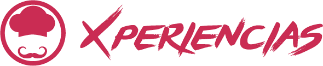 Llegadas: Fechas EspecificasVigencia: 12 diciembre 2023 Opción de Servicio en Privado DÍA 01.		MONTERREY – SALTILLOTraslado por la mañana de aeropuerto de Monterrey a Saltillo. (Duración aproximada es de 1 hr, 20 min / 115 km).  Se recomienda llegar por la mañana, ya que tendremos una espectacular visita al Museo del Desierto donde conoceremos los imponentes esqueletos de los dinosaurios y animales salvajes del desierto. Al salir visitaremos el Centro Histórico donde conoceremos la catedral de Santiago Apóstol, Plaza de Armas, Alameda Zaragoza, Museo de las Aves. Por la tarde-noche estaremos el espectáculo de luces del mirador. Dormir en saltillo. alojamiento.La Plaza de Armas: En el corazón de Saltillo, donde confluyen el gobierno, religión, sociedad, y cultura, la plaza de armas puede ser un buen punto de partida para un recorrido a pie por el centro histórico. Un lugar lleno de historia, folklore y movimiento; la auténtica cultura saltillense. Museo de las Aves: Es único en su tipo al albergar y exhibir una colección de aves disecadas exclusivas de un país. La colección de este Museo consta de más de 3000 ejemplares que representan el 73% del total de especies mexicanas.Museo del desierto:  El Museo del Desierto reúne numerosos aspectos como paleontología, biología, geología, antropología e historia. A través de estas áreas de conocimiento se explora el desierto, con el fin de hacer comprender al visitante cada una de sus características, valorando y respetando esta riquezaCatedral de Santiago Apóstol: Verdadera joya arquitectónica dedicada al Apóstol Santiago el Mayor y que en 1745 inicia su construcción como parroquia para después, en 1891, erigirse como la Catedral de Saltillo conjuntando varios estilos arquitectónicos como el barroco y el churrigueresco. Es el edificio más representativo de Saltillo y su torre es una de las más altas de América Latina. En el interior sobresalen sus retablos, así como una colección de 45 óleos virreinales de gran valor y el frontal de plata que se encuentra en el altar de San José, pieza del siglo XVIII que participó en la exposición “México, Esplendores de Treinta Siglos”, que recorrió EUA y México durante tres años. DÍA 02. 	 SALTILLO– CUATRO CIÉNEGASPor La mañana salida al pueblo mágico de Cuatro Ciénegas (Duración aproximada es de 3 horas / 275 km), donde viviremos una experiencia en aire libre. Visitaremos Minas de Mármol, Dunas de Yeso, Poza Azul, Poza de las Tortugas, El Borbollón, Vinos Vitali, Vinos Ferriño, Museo de Venustiano Carranza. Tendremos tiempo para comer en centro histórico. Tarde libre, Por la noche tendremos un tour de las estrellas donde contemplaremos las estrellas y el valle de Cuatro Ciénegas (a disponibilidad del clima). Dormir en Cuatro Ciénegas.  Alojamiento.DÍA 03. 	 CUATRO CIENEGAS - TORREÓN – GOMEZ PALCIO – LERDO – TORREÓN Su guía pasara por ustedes a su hotel, donde comenzaremos los tours por las 3 ciudades de Torreón, Gómez, Lerdo. Visitando los dos centros históricos de cada cuidad, visitaremos la torre Eiffel, Museo del Ferrocarril, Canal de la Perla, Casa del Cerro, Teleférico, Cerro de las Noas, por la noche tendremos tiempo libre se recomienda visitar paseo Morelos. Dormir en Torreón. Alojamiento. DÍA 04. 	TORREÓN- VIESCA Y PARRASPor la mañana tendremos una visita al Pueblo Mágico de Viesca donde conoceremos Las Dubas de Bilbao, Iglesia de Santiago Aposto, Plaza de Armas, Antiguo Árbol donde descaso Hidalgo. Al finalizar en la tarde traslado al Pueblo de Parras. Donde tendremos la oportunidad de conocer la vinícola más antigua de América visitando centro histórico y otros atractivos más de pueblo mágico. Casa Madero, Vinos Fuantos Segovia, los Pantalones más Grandes de mundo, Vinos La parvada, Fábrica de las campechanas, Plaza de Reloj, Presidencia, Alameda, Iglesia de Santo Madero, Vinos El Perote, Venta de Sotol, Tiempo de Compras. Tarde libre. Dormir en Parras. Alojamiento. DÍA 05. 	PARRAS - AEROPUERTO MONTERREY – SALIDA Después del desayuno Traslado por la mañana al aeropuerto de Monterrey.  Fin de nuestros servicios.Se les sugiere tomar un vuelo saliendo después de las 15:00 horas, para poder tomar su desayuno. Contemplar que la distancia desde Parras de la Fuente al aeropuerto de Monterrey es de 3 horas aproximadamente.INCLUYE: 1 noche de hospedaje en Saltillo, 1 en Cuatro Ciénegas, 1 en Torreón, 1 en Parras de la Fuente. Transportación terrestre para los tours en servicio compartidoTour al museo del desierto, Centro Histórico, la catedral de Santiago Apóstol, Plaza de Armas, Alameda Zaragoza, Museo de las Aves. Tour a las Dunas de Yeso, Poza azul y Poza de las Tortugas.Tour a Museo del Ferrocarril, Teleférico y Cerro de las NoasVisita al pueblo mágico de Viesca Experiencia Vinícola (Casa Madero, Vinos Fuantos Segovia, Vinos La Parvada, Vinos El Perote) etc. Todas las entradas descritas en el itinerarioGuía certificado durante los recorridosImpuestosNO INCLUYE:Extras en hotelesBoletos aéreos o de autobúsTraslado aeropuerto / estación de autobús al hotel o viceversaServicios, excursiones o comidas no especificadas Propinas a camaristas, botones, guías, choferes, gastos personalesTe invitamos a disfrutar tu viaje a plenitud, adquiriendo una Póliza de Asistencia al viajero con una ampliacobertura. Contamos con diferentes planes con las empresas de renombre Universal Assistance y Assist Card.LISTA DE HOTELES PREVISTOS O SIMILARESLISTA DE HOTELES PREVISTOS O SIMILARESLISTA DE HOTELES PREVISTOS O SIMILARESCIUDADHOTELCATSALTILLOHOTEL MARRIOTT SALTILLOTSCUATRO CIENEGASHOTEL MARIAELENATSTORREÓNHOTEL MARRIOTT TORREONTSPARRASHOTEL LA FOGGARA TSREGULARESREGULARESLLEGADAS 2023LLEGADAS 2023MAY9JUN6JUL4, 18AGO1SEP7OCT5NOV2DIC7PRECIO POR PERSONA EN MXN (MINIMO 2 PERSONAS) PRECIO POR PERSONA EN MXN (MINIMO 2 PERSONAS) PRECIO POR PERSONA EN MXN (MINIMO 2 PERSONAS) PRECIO POR PERSONA EN MXN (MINIMO 2 PERSONAS) PRECIO POR PERSONA EN MXN (MINIMO 2 PERSONAS) PRECIO POR PERSONA EN MXN (MINIMO 2 PERSONAS) SERVICIOS TERRESTRES EXCLUSIVAMENTESERVICIOS TERRESTRES EXCLUSIVAMENTESERVICIOS TERRESTRES EXCLUSIVAMENTESERVICIOS TERRESTRES EXCLUSIVAMENTESERVICIOS TERRESTRES EXCLUSIVAMENTESERVICIOS TERRESTRES EXCLUSIVAMENTEDBLTPLCPLSGLMNRTURISTA SUPERIOR186501708016930260400APLICA SUPLEMENTO EN TEMPORADA ALTA, SEMANA SANTA, PASCUA, VERANO, NAVIDAD, FIN DE AÑO, PUENTES Y DÍAS FESTIVOS. TARIFAS SUJETAS A CAMBIOS Y A DISPONIBILIDAD LIMITADA SIN PREVIO AVISO.VIGENCIA: 15 DE DICIEMBRE DE 2023APLICA SUPLEMENTO EN TEMPORADA ALTA, SEMANA SANTA, PASCUA, VERANO, NAVIDAD, FIN DE AÑO, PUENTES Y DÍAS FESTIVOS. TARIFAS SUJETAS A CAMBIOS Y A DISPONIBILIDAD LIMITADA SIN PREVIO AVISO.VIGENCIA: 15 DE DICIEMBRE DE 2023APLICA SUPLEMENTO EN TEMPORADA ALTA, SEMANA SANTA, PASCUA, VERANO, NAVIDAD, FIN DE AÑO, PUENTES Y DÍAS FESTIVOS. TARIFAS SUJETAS A CAMBIOS Y A DISPONIBILIDAD LIMITADA SIN PREVIO AVISO.VIGENCIA: 15 DE DICIEMBRE DE 2023APLICA SUPLEMENTO EN TEMPORADA ALTA, SEMANA SANTA, PASCUA, VERANO, NAVIDAD, FIN DE AÑO, PUENTES Y DÍAS FESTIVOS. TARIFAS SUJETAS A CAMBIOS Y A DISPONIBILIDAD LIMITADA SIN PREVIO AVISO.VIGENCIA: 15 DE DICIEMBRE DE 2023APLICA SUPLEMENTO EN TEMPORADA ALTA, SEMANA SANTA, PASCUA, VERANO, NAVIDAD, FIN DE AÑO, PUENTES Y DÍAS FESTIVOS. TARIFAS SUJETAS A CAMBIOS Y A DISPONIBILIDAD LIMITADA SIN PREVIO AVISO.VIGENCIA: 15 DE DICIEMBRE DE 2023APLICA SUPLEMENTO EN TEMPORADA ALTA, SEMANA SANTA, PASCUA, VERANO, NAVIDAD, FIN DE AÑO, PUENTES Y DÍAS FESTIVOS. TARIFAS SUJETAS A CAMBIOS Y A DISPONIBILIDAD LIMITADA SIN PREVIO AVISO.VIGENCIA: 15 DE DICIEMBRE DE 2023APLICA SUPLEMENTO EN TEMPORADA ALTA, SEMANA SANTA, PASCUA, VERANO, NAVIDAD, FIN DE AÑO, PUENTES Y DÍAS FESTIVOS. TARIFAS SUJETAS A CAMBIOS Y A DISPONIBILIDAD LIMITADA SIN PREVIO AVISO.VIGENCIA: 15 DE DICIEMBRE DE 2023APLICA SUPLEMENTO EN TEMPORADA ALTA, SEMANA SANTA, PASCUA, VERANO, NAVIDAD, FIN DE AÑO, PUENTES Y DÍAS FESTIVOS. TARIFAS SUJETAS A CAMBIOS Y A DISPONIBILIDAD LIMITADA SIN PREVIO AVISO.VIGENCIA: 15 DE DICIEMBRE DE 2023APLICA SUPLEMENTO EN TEMPORADA ALTA, SEMANA SANTA, PASCUA, VERANO, NAVIDAD, FIN DE AÑO, PUENTES Y DÍAS FESTIVOS. TARIFAS SUJETAS A CAMBIOS Y A DISPONIBILIDAD LIMITADA SIN PREVIO AVISO.VIGENCIA: 15 DE DICIEMBRE DE 2023APLICA SUPLEMENTO EN TEMPORADA ALTA, SEMANA SANTA, PASCUA, VERANO, NAVIDAD, FIN DE AÑO, PUENTES Y DÍAS FESTIVOS. TARIFAS SUJETAS A CAMBIOS Y A DISPONIBILIDAD LIMITADA SIN PREVIO AVISO.VIGENCIA: 15 DE DICIEMBRE DE 2023APLICA SUPLEMENTO EN TEMPORADA ALTA, SEMANA SANTA, PASCUA, VERANO, NAVIDAD, FIN DE AÑO, PUENTES Y DÍAS FESTIVOS. TARIFAS SUJETAS A CAMBIOS Y A DISPONIBILIDAD LIMITADA SIN PREVIO AVISO.VIGENCIA: 15 DE DICIEMBRE DE 2023APLICA SUPLEMENTO EN TEMPORADA ALTA, SEMANA SANTA, PASCUA, VERANO, NAVIDAD, FIN DE AÑO, PUENTES Y DÍAS FESTIVOS. TARIFAS SUJETAS A CAMBIOS Y A DISPONIBILIDAD LIMITADA SIN PREVIO AVISO.VIGENCIA: 15 DE DICIEMBRE DE 2023APLICA SUPLEMENTO EN TEMPORADA ALTA, SEMANA SANTA, PASCUA, VERANO, NAVIDAD, FIN DE AÑO, PUENTES Y DÍAS FESTIVOS. TARIFAS SUJETAS A CAMBIOS Y A DISPONIBILIDAD LIMITADA SIN PREVIO AVISO.VIGENCIA: 15 DE DICIEMBRE DE 2023APLICA SUPLEMENTO EN TEMPORADA ALTA, SEMANA SANTA, PASCUA, VERANO, NAVIDAD, FIN DE AÑO, PUENTES Y DÍAS FESTIVOS. TARIFAS SUJETAS A CAMBIOS Y A DISPONIBILIDAD LIMITADA SIN PREVIO AVISO.VIGENCIA: 15 DE DICIEMBRE DE 2023APLICA SUPLEMENTO EN TEMPORADA ALTA, SEMANA SANTA, PASCUA, VERANO, NAVIDAD, FIN DE AÑO, PUENTES Y DÍAS FESTIVOS. TARIFAS SUJETAS A CAMBIOS Y A DISPONIBILIDAD LIMITADA SIN PREVIO AVISO.VIGENCIA: 15 DE DICIEMBRE DE 2023APLICA SUPLEMENTO EN TEMPORADA ALTA, SEMANA SANTA, PASCUA, VERANO, NAVIDAD, FIN DE AÑO, PUENTES Y DÍAS FESTIVOS. TARIFAS SUJETAS A CAMBIOS Y A DISPONIBILIDAD LIMITADA SIN PREVIO AVISO.VIGENCIA: 15 DE DICIEMBRE DE 2023APLICA SUPLEMENTO EN TEMPORADA ALTA, SEMANA SANTA, PASCUA, VERANO, NAVIDAD, FIN DE AÑO, PUENTES Y DÍAS FESTIVOS. TARIFAS SUJETAS A CAMBIOS Y A DISPONIBILIDAD LIMITADA SIN PREVIO AVISO.VIGENCIA: 15 DE DICIEMBRE DE 2023APLICA SUPLEMENTO EN TEMPORADA ALTA, SEMANA SANTA, PASCUA, VERANO, NAVIDAD, FIN DE AÑO, PUENTES Y DÍAS FESTIVOS. TARIFAS SUJETAS A CAMBIOS Y A DISPONIBILIDAD LIMITADA SIN PREVIO AVISO.VIGENCIA: 15 DE DICIEMBRE DE 2023APLICA SUPLEMENTO EN TEMPORADA ALTA, SEMANA SANTA, PASCUA, VERANO, NAVIDAD, FIN DE AÑO, PUENTES Y DÍAS FESTIVOS. TARIFAS SUJETAS A CAMBIOS Y A DISPONIBILIDAD LIMITADA SIN PREVIO AVISO.VIGENCIA: 15 DE DICIEMBRE DE 2023APLICA SUPLEMENTO EN TEMPORADA ALTA, SEMANA SANTA, PASCUA, VERANO, NAVIDAD, FIN DE AÑO, PUENTES Y DÍAS FESTIVOS. TARIFAS SUJETAS A CAMBIOS Y A DISPONIBILIDAD LIMITADA SIN PREVIO AVISO.VIGENCIA: 15 DE DICIEMBRE DE 2023APLICA SUPLEMENTO EN TEMPORADA ALTA, SEMANA SANTA, PASCUA, VERANO, NAVIDAD, FIN DE AÑO, PUENTES Y DÍAS FESTIVOS. TARIFAS SUJETAS A CAMBIOS Y A DISPONIBILIDAD LIMITADA SIN PREVIO AVISO.VIGENCIA: 15 DE DICIEMBRE DE 2023APLICA SUPLEMENTO EN TEMPORADA ALTA, SEMANA SANTA, PASCUA, VERANO, NAVIDAD, FIN DE AÑO, PUENTES Y DÍAS FESTIVOS. TARIFAS SUJETAS A CAMBIOS Y A DISPONIBILIDAD LIMITADA SIN PREVIO AVISO.VIGENCIA: 15 DE DICIEMBRE DE 2023APLICA SUPLEMENTO EN TEMPORADA ALTA, SEMANA SANTA, PASCUA, VERANO, NAVIDAD, FIN DE AÑO, PUENTES Y DÍAS FESTIVOS. TARIFAS SUJETAS A CAMBIOS Y A DISPONIBILIDAD LIMITADA SIN PREVIO AVISO.VIGENCIA: 15 DE DICIEMBRE DE 2023APLICA SUPLEMENTO EN TEMPORADA ALTA, SEMANA SANTA, PASCUA, VERANO, NAVIDAD, FIN DE AÑO, PUENTES Y DÍAS FESTIVOS. TARIFAS SUJETAS A CAMBIOS Y A DISPONIBILIDAD LIMITADA SIN PREVIO AVISO.VIGENCIA: 15 DE DICIEMBRE DE 2023APLICA SUPLEMENTO EN TEMPORADA ALTA, SEMANA SANTA, PASCUA, VERANO, NAVIDAD, FIN DE AÑO, PUENTES Y DÍAS FESTIVOS. TARIFAS SUJETAS A CAMBIOS Y A DISPONIBILIDAD LIMITADA SIN PREVIO AVISO.VIGENCIA: 15 DE DICIEMBRE DE 2023APLICA SUPLEMENTO EN TEMPORADA ALTA, SEMANA SANTA, PASCUA, VERANO, NAVIDAD, FIN DE AÑO, PUENTES Y DÍAS FESTIVOS. TARIFAS SUJETAS A CAMBIOS Y A DISPONIBILIDAD LIMITADA SIN PREVIO AVISO.VIGENCIA: 15 DE DICIEMBRE DE 2023APLICA SUPLEMENTO EN TEMPORADA ALTA, SEMANA SANTA, PASCUA, VERANO, NAVIDAD, FIN DE AÑO, PUENTES Y DÍAS FESTIVOS. TARIFAS SUJETAS A CAMBIOS Y A DISPONIBILIDAD LIMITADA SIN PREVIO AVISO.VIGENCIA: 15 DE DICIEMBRE DE 2023APLICA SUPLEMENTO EN TEMPORADA ALTA, SEMANA SANTA, PASCUA, VERANO, NAVIDAD, FIN DE AÑO, PUENTES Y DÍAS FESTIVOS. TARIFAS SUJETAS A CAMBIOS Y A DISPONIBILIDAD LIMITADA SIN PREVIO AVISO.VIGENCIA: 15 DE DICIEMBRE DE 2023APLICA SUPLEMENTO EN TEMPORADA ALTA, SEMANA SANTA, PASCUA, VERANO, NAVIDAD, FIN DE AÑO, PUENTES Y DÍAS FESTIVOS. TARIFAS SUJETAS A CAMBIOS Y A DISPONIBILIDAD LIMITADA SIN PREVIO AVISO.VIGENCIA: 15 DE DICIEMBRE DE 2023APLICA SUPLEMENTO EN TEMPORADA ALTA, SEMANA SANTA, PASCUA, VERANO, NAVIDAD, FIN DE AÑO, PUENTES Y DÍAS FESTIVOS. TARIFAS SUJETAS A CAMBIOS Y A DISPONIBILIDAD LIMITADA SIN PREVIO AVISO.VIGENCIA: 15 DE DICIEMBRE DE 2023